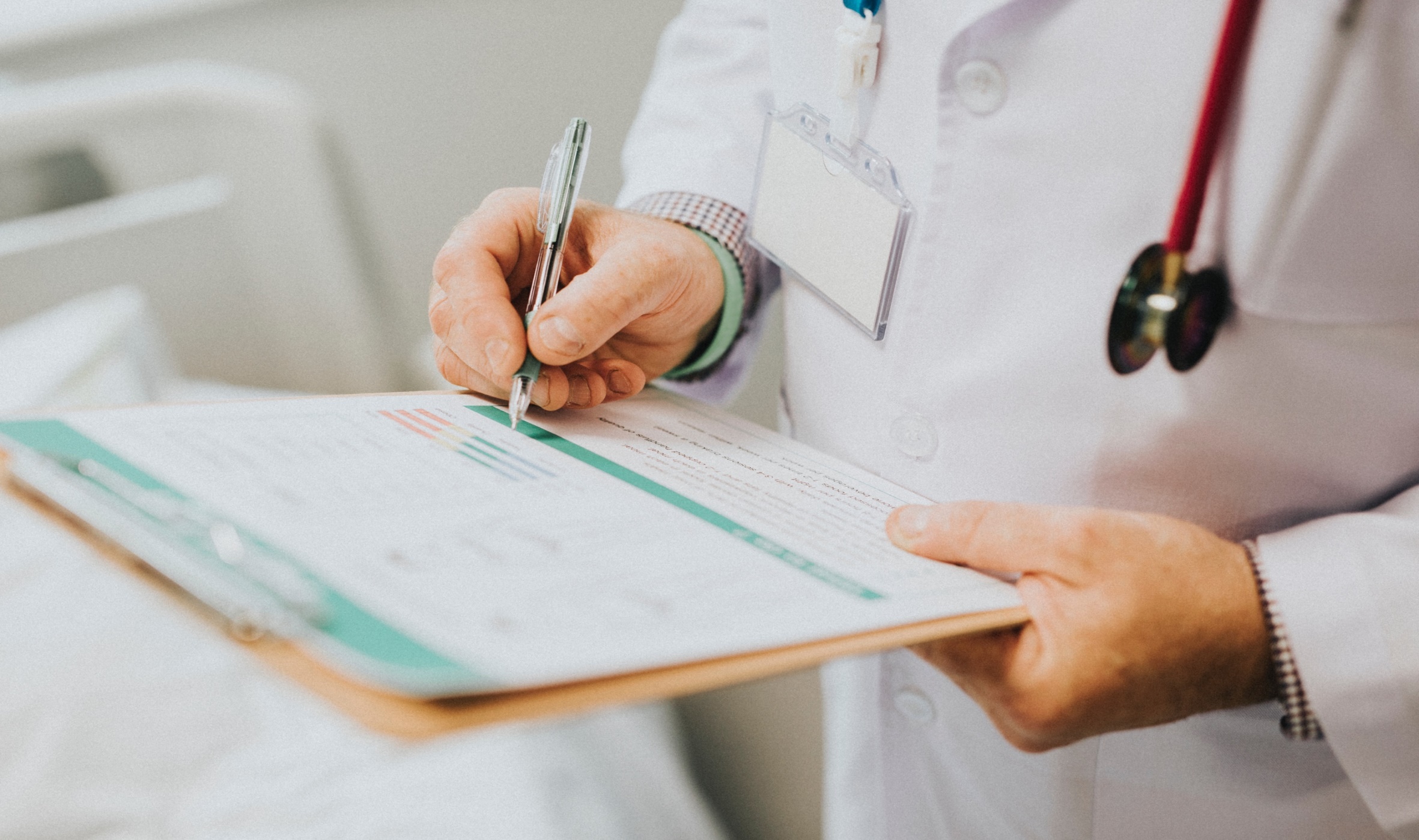 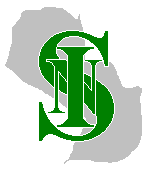 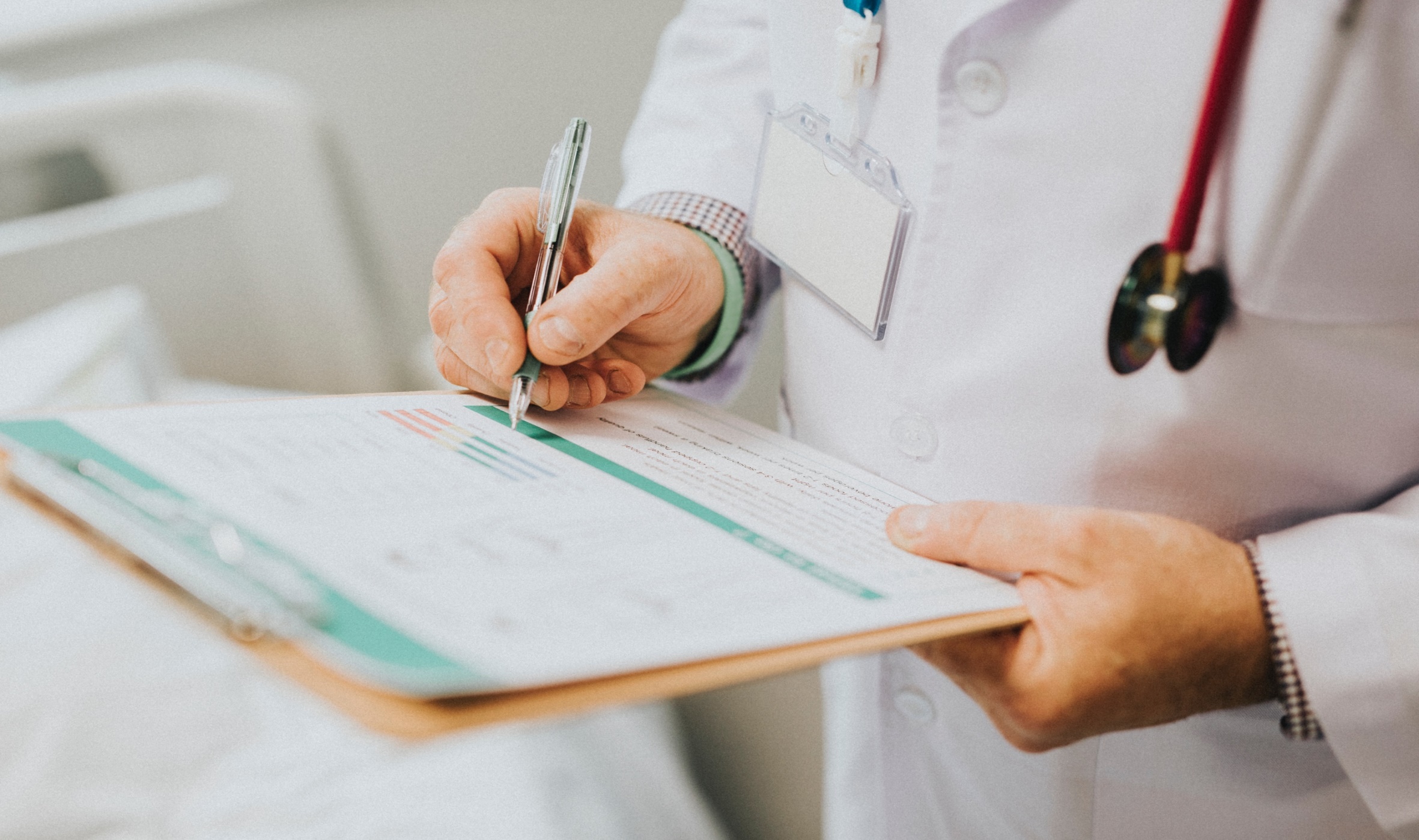 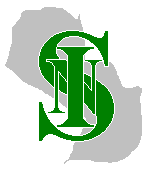 (Fundamentar la necesidad de la capacitación)1. IDENTIFICACIÓN 1. IDENTIFICACIÓN ☐Institución responsable: Instituto Nacional de SaludInstitución responsable: Instituto Nacional de Salud☐Director General:  Dr. Miguel Ángel Velázquez BlancoDirector General:  Dr. Miguel Ángel Velázquez Blanco☐Dirección de la Institución Responsable: Avda. Santísima Trinidad y Pasaje Francia, Barrio Mburucuyá, AsunciónDirección de la Institución Responsable: Avda. Santísima Trinidad y Pasaje Francia, Barrio Mburucuyá, Asunción☐Dirigida a:Dirigida a:☐Responsable/Coordinador de la Capacitación: Responsable/Coordinador de la Capacitación: ☐Carga horaria:Carga horaria:☐Plantel docente: Plantel docente: 2. FUNDAMENTACIÓN  3. OBJETIVO3. OBJETIVO☐GeneralGeneralGeneral☐EspecíficosEspecíficosEspecíficos4. CRONOGRAMA DE CONTENIDO TEMÁTICOContenidos/ Ejes temáticosMes/ díaHoras sincrónicasHoras de trabajo autónomo/asincrónicasTotal de horas5. EVALUACIÓN Evidencia(s) de desempeñoCriterios de desempeñoPorcentajeEvaluación de procesoEvaluación de producto (final)Total: 100%6. REFERENCIAS BIBLIOGRÁFICAS 7. MODALIDAD8. METODOLOGÍA9.CERTIFICACIÓN DE LOS PARTICIPANTES 